Name		Date	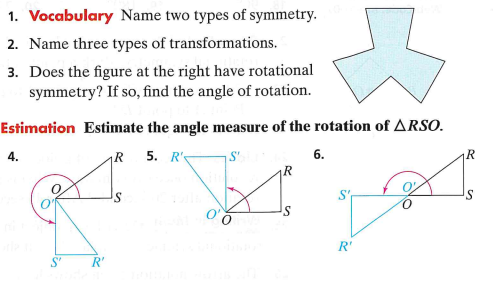 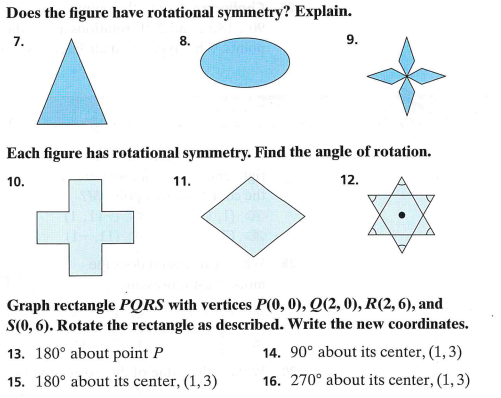 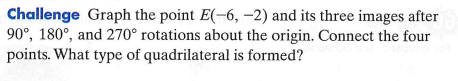 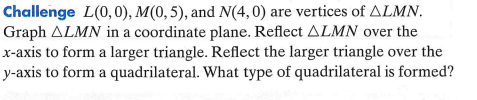 